The 2020 Offering Envelopes are available for pick up in the Parlor.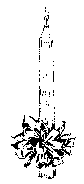 